
Five-Year B.S./M.S. Program in Chemistry Application Form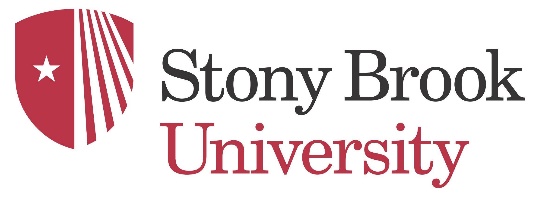 Today’s Date ________________________________Name ______________________________________	Stony Brook ID Number _________________________Major ______________________________________Expected date of B.S. degree ____________________	Requested start of M.S. _______________						          Term/YearE-mail address: ______________________________500-level courses to be taken: _______________	___________________Applicants for this program must have completed at least five semesters of coursework, with a GPA of 3.0 or greater overall and in their major (Chemistry, Biochemistry, Engineering Chemistry).  Application for the program involves identification of a potential M.S. advisor and determination of the courses that will be taken to complete the B.S. degree and the M.S. degree.  This coursework should be determined through consultation with the Advisor, the Undergraduate Program Director, and the Graduate Program Director. Applicants must register for Senior Research (CHE 495-496) in their senior year.  In addition, two of the courses taken during the senior year must be at the 500-level, and the applicant must also enroll in GRD 500, a 0-credit course on the responsible conduct of research and scholarship, in the spring semester of the senior year.  You must submit two letters of recommendation: one from your potential advisor and another from a second faculty member.Name of Advisor: _________________________________Attach a copy of your current unofficial transcript.List the courses for your major that will be taken to complete your B.S. degree, including two 500-level courses.	(semester/course number/title, e.g., F10/CHE 131/General Chemistry)___________________________________________	__________________________________________________________________________________	__________________________________________________________________________________	__________________________________________________________________________________	__________________________________________________________________________________	__________________________________________________________________________________	___________________________________________________________________________________	________________________________________
___________________________________________	___________________________________________________________________________________	________________________________________


Describe the plan for the fifth year of the program (e.g., a minimum of 24 credits of research or a mixture of coursework and research.  If the later, identify the courses).  Generally the fifth year will be research intensive.  Award of the M.S. degree must include the defense of a written thesis.
Acceptance of this plan will provisionally admit you to the Five Year B.S./M.S. Program in Chemistry.  Acceptance into the fifth year of the program requires successful completion of the approved coursework with a G.P.A. of 3.0.  (Note that the research courses are graded S/U, so the graduate GPA is calculated just from the two formal graduate-level courses usually taken during the fourth year.)______________________________________	_______________________________________		Signature of Applicant		AdvisorNotes (for departmental use):October 2019